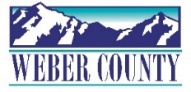 PUBLIC NOTICE is hereby given that the Board of Commissioners of Weber County, Utah will hold a regular commission meeting in the Commission Chambers at 2380 Washington Blvd., Ogden, Utah, on Tuesday, January 23, 2024, commencing at 10:00 a.m. This meeting is also available by Zoom: link- Join Zoom Meetinghttps://us06web.zoom.us/j/85260293450?pwd=eGpvYjRKKzNSb0p5L1NXemlLdEwvZz09Meeting ID: 852 6029 3450Passcode: 503230The agenda for the meeting consists of the following:Welcome- Commissioner HarveyPledge of Allegiance- Stephanie Russell   Invocation- Duncan Olsen      Thought of the Day- Commissioner Bolos      Agenda Related Public Comments- (Comments will be taken for items listed on the agenda-              please limit comments to 3 minutes).      Consent Items-Request for approval to ratify warrants #9891-9932 and #481652-481806 in the amount of $2,596,186.15 dated January 16, 2024.Request for approval of warrants #9933-9963, #481807-481902 and #327-331 in the amount of $3,159,480.95.3.	Request for approval of purchase orders in the amount of $453,080.47.4.	Summary of warrants and purchase orders.5.	Request for approval of minutes for the meetings held on January 2 and 16, 2024.6.	Request from the Community Development Department for approval to surplus property identified as Parcel #05-136-0039.7.	Request for approval of a Master Service Agreement by and between Weber County and GBS Benefits for services of a benefits broker. 8.	Request for approval of a contract by and between Weber County and Micah Meza for Commercial Driver’s License reimbursement.Request for approval of an amendment to a contract by and between Weber County and Andrew Heyward for the defense of indigent persons in Juvenile Court. Request for approval of a contract by and between Weber County and GovOS for short term rental monitoring and enforcement. Request for approval of a contract by and between Weber County and American Chariot Racing Association to hold the 2024 World Chariot Races at the Golden Spike Event Center.Action-Request for approval of the first reading of Fee Ordinance amendments relating to the Weber County Transfer Station, Construction and Demolition Landfill, and residential solid waste collection and disposal.Presenter: Sean WilkinsonRequest for approval of a contract by and between Weber County and iLOOKABOUT for the acquisition and maintenance of change detection software.Presenter: John UlibarriRequest for approval of a contract by and between Weber County and Utah Cutting Horse Association for the UCHA Fall Cutting/UCHA Futurity & Aged Event to be held at the Golden Spike Event Center.Presenter: Duncan OlsenRequest for approval of a contract by and between Weber County and Utah Cutting Horse Association for the UCHA Golden Spike Cutting Event to be held at the Golden Spike Event Center.Presenter: Duncan OlsenRequest for approval of a contract by and between Weber County and Broken Heart Rodeo Company to hold the Intermountain Icebreaker High School Invitational Rodeo at the Golden Spike Event Center.Presenter: Duncan OlsenRequest for approval of a contract by and between Weber County and Qnergy for the Methane Mitigation Project.Presenter: Stephanie RussellRequest for approval of a contract by and between Weber County and Intermountain Testing Services, Inc. for special inspection services associated with the construction of the new Weber-Morgan Children’s Justice Center.Presenter: Scott MendozaPublic Hearing-Request for a motion to adjourn public meeting and convene a public hearing.First Public Hearing for the 2024 Community Development Block Grant Program-Public Comments (Please limit comments to 3 minutes).Request for a motion to adjourn public hearing and reconvene public meeting. Action on public hearing-Commissioner Comments- Request for a motion for a closed session to discuss pending or imminent litigation-Adjourn-CERTIFICATE OF POSTINGThe undersigned duly appointed Executive Coordinator in the County Commission Office does hereby certify that the above notice and agenda were posted as required by law this 19th day of January, 2024.						_________________________________________											Shelly HalacyIn compliance with the Americans with Disabilities Act, persons needing auxiliary services for these meetings should call the Weber County Commission Office at 801-399-8405 at least 24 hours prior to the meeting. Information on items presented can be found by clicking highlighted words at the end of the item.   	